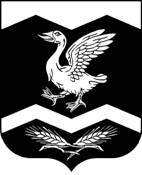 КУРГАНСКАЯ ОБЛАСТЬШАДРИНСКИЙ РАЙОНКРАСНОМЫЛЬСКАЯ СЕЛЬСКАЯ ДУМАРЕШЕНИЕ от «29»апреля 2019 года	                                                                №  	144		    с. КрасномыльскоеОб исполнении бюджетаКрасномыльскогосельсовета за 2018 годВ соответствии со ст. 264.2 БК РФ и ст. 7 Устава муниципального образования Красномыльского сельсовета.   ПОСТАНОВЛЯЮ:1.   Утвердить отчет об исполнение бюджета Красномыльского сельсовета за 2018 год по расходам и доходам, согласно приложений 1-4.2. Настоящее постановление обнародовать на стенде информации в администрации сельсовета.3.  Контроль за выполнением данного постановления оставляю за собой.      Глава Красномыльского сельсовета                                     Г.А. Стародумова                                                                                      Приложение 1                                                                                      Приложение 1                                                                                      Приложение 1                                                                                      Приложение 1                                                                                      к решению                                                                                         к решению                                                                                         к решению                                                                                         к решению   Красномыльской сельской ДумыКрасномыльской сельской ДумыКрасномыльской сельской ДумыКрасномыльской сельской Думы                                                                                      от 29 апреля 2019 года № 144      ‪«Об исполнении бюджета                                                                                      от 29 апреля 2019 года № 144      ‪«Об исполнении бюджета                                                                                      от 29 апреля 2019 года № 144      ‪«Об исполнении бюджета                                                                                      от 29 апреля 2019 года № 144      ‪«Об исполнении бюджета                                                                    Красномыльского сельсовета за 2018 год»                                                                    Красномыльского сельсовета за 2018 год»                                                                    Красномыльского сельсовета за 2018 год»                                                                    Красномыльского сельсовета за 2018 год»Исполнение бюджета Красномыльского сельсовета за 2018 г.Исполнение бюджета Красномыльского сельсовета за 2018 г.Исполнение бюджета Красномыльского сельсовета за 2018 г.Исполнение бюджета Красномыльского сельсовета за 2018 г.Доходная часть:    За 2018 год назначено доходов по бюджету 9236,8, исполнено 8245,7 тыс. руб.Доходная часть:    За 2018 год назначено доходов по бюджету 9236,8, исполнено 8245,7 тыс. руб.Доходная часть:    За 2018 год назначено доходов по бюджету 9236,8, исполнено 8245,7 тыс. руб.Доходная часть:    За 2018 год назначено доходов по бюджету 9236,8, исполнено 8245,7 тыс. руб.В том числе:Назначено (тыс.)Исполнено (тыс.)% исполненияЕдиный сельскохозяйственный налог588,0587,399,9Доходы от продажи земельных участков1,00,770,0Налог на доходы с физических лиц176,0176,8100,4Акцизы365,0367,6100,7Фин. помощь6886,85891,785,6Налог на имущество60,060,7101,2Земельный налог454,0454,9100,2Безвозмездные поступления от населения700,0700,4100,0Госпошлина6,05,693,3ИТОГО9236,88245,789,3Расходная часть:За 2018 года назначено расходов по бюджету 9303,8, исполнено 8252,4 тыс. руб.Расходная часть:За 2018 года назначено расходов по бюджету 9303,8, исполнено 8252,4 тыс. руб.Расходная часть:За 2018 года назначено расходов по бюджету 9303,8, исполнено 8252,4 тыс. руб.Расходная часть:За 2018 года назначено расходов по бюджету 9303,8, исполнено 8252,4 тыс. руб.В том числе:назначеноисполнено% исполненияГлава435,1434,999,9Аппарат управления852,9848,699,5Межбюджетные трансферты1,51,5100,0Мероприятия15,06,442,7Воинский учет113,8104,491,7Содержание дорог215,5215,5100,0Другие общегосударственные вопросы92,492,4100,0Благоустройство408,1288,070,6ЖКХ1221,91190,297,4Слесари ЖКХ1582,91287,081,3Клуб, библиотека2461,41982,280,5Социальное обеспечение32,032,0100,0Уличное освещение177,6147,483,0Пожарный пост1305,51288,098,6Землеустройство и землепользование7,67,6100,0ИТОГО9303,88252,488,7    Глава Красномыльского сельсовета:                                                  Г.А. Стародумова    Глава Красномыльского сельсовета:                                                  Г.А. Стародумова    Глава Красномыльского сельсовета:                                                  Г.А. Стародумова    Глава Красномыльского сельсовета:                                                  Г.А. СтародумоваПриложение 2                                                                                           к решению Красномыльской сельской Думы                                                                                           к решению Красномыльской сельской Думы                                                                                           к решению Красномыльской сельской Думы                                  от 29 апреля 2019 № 144          «Об исполнении бюджета Красномыльского сельсовета за 2018 года»                                  от 29 апреля 2019 № 144          «Об исполнении бюджета Красномыльского сельсовета за 2018 года»Источники внутреннего финансирования дефицита бюджета на 2018 годИсточники внутреннего финансирования дефицита бюджета на 2018 годИсточники внутреннего финансирования дефицита бюджета на 2018 годВ тыс.руб.Код бюджетной классификации бюджетов РФНаименование кода источника финансированияСумма 09901020000100000000Получение кредитов от кредитных организаций бюджетами поселений в валюте Российской Федерации09901050000000000000Изменение остатков средств на счетах по учету средств бюджета, в том числе:67,009901050201100000510Увеличение прочих остатков денежных средств бюджета поселения-9236,809901050201100000610Уменьшение прочих остатков денежных средств бюджета поселения9303,8Всего источников внутреннего финансирования дефицита бюджетаГлава Красномыльского сельсовета                                                          Г.А. СтародумоваГлава Красномыльского сельсовета                                                          Г.А. СтародумоваГлава Красномыльского сельсовета                                                          Г.А. Стародумова                                                                       Приложение № 3                                                                       Приложение № 3                                                                       Приложение № 3                                                                       Приложение № 3                                                                       Приложение № 3к решению Красномыльской сельской Думы от   24 апреля 2019 года №144        ‪«Об исполнении бюджета Красномыльскогосельсовета за 2018 год»к решению Красномыльской сельской Думы от   24 апреля 2019 года №144        ‪«Об исполнении бюджета Красномыльскогосельсовета за 2018 год»к решению Красномыльской сельской Думы от   24 апреля 2019 года №144        ‪«Об исполнении бюджета Красномыльскогосельсовета за 2018 год»к решению Красномыльской сельской Думы от   24 апреля 2019 года №144        ‪«Об исполнении бюджета Красномыльскогосельсовета за 2018 год»к решению Красномыльской сельской Думы от   24 апреля 2019 года №144        ‪«Об исполнении бюджета Красномыльскогосельсовета за 2018 год»Распределение бюджетных ассигнований бюджета поселения за 2018 годпо разделам и подразделам классификации расходов бюджетаРаспределение бюджетных ассигнований бюджета поселения за 2018 годпо разделам и подразделам классификации расходов бюджетаРаспределение бюджетных ассигнований бюджета поселения за 2018 годпо разделам и подразделам классификации расходов бюджетаРаспределение бюджетных ассигнований бюджета поселения за 2018 годпо разделам и подразделам классификации расходов бюджетаРаспределение бюджетных ассигнований бюджета поселения за 2018 годпо разделам и подразделам классификации расходов бюджетаРаспределение бюджетных ассигнований бюджета поселения за 2018 годпо разделам и подразделам классификации расходов бюджетаКоды бюджетной классификации РФКоды бюджетной классификации РФНаименование разделов и подразделовУточненный планИсполнено% исполнения01000100ОБЩЕГОСУДАРСТВЕННЫЕ ВОПРОСЫ1381,71377,299,701020102Функционирование высшего должностного лица субъекта Российской Федерации и муниципального образования435,1434,999,901040104Функционирование Правительства Российской Федерации, высших исполнительных органов государственной власти субъектов Российской Федерации, местных администраций852,9848,699,501130113Другие общегосударственные вопросы93,793,710002000200НАЦИОНАЛЬНАЯ ОБОРОНА113,8104,491,702030203Мобилизационная и вневойсковая подготовка113,8104,491,703000300НАЦИОНАЛЬНАЯ БЕЗОПАСНОСТЬ И ПРАВООХРАНИТЕЛЬНАЯ ДЕЯТЕЛЬНОСТЬ1305,51288,098,703100310Обеспечение пожарной безопасности1305,51288,098,704000400НАЦИОНАЛЬНАЯ ЭКОНОМИКА400,7370,592,304090409Дорожное хозяйство393,1362,992,304120412Другие вопросы в области национальной экономики7,67,610005000500ЖИЛИЩНО - КОММУНАЛЬНОЕ ХОЗЯЙСТВО1630,01478,290,705030503Благоустройство408,1288,070,605050505Другие вопросы в области жилищно-коммунального хозяйства1221,91190,297,407000700ОБРАЗОВАНИЕ1582,91287,081,307090709Другие вопросы в области образования1582,91287,081,308000800КУЛЬТУРА, КИНЕМАТОГРАФИЯ 2508,52020,780,608010801Культура2508,52020,780,611001100ФИЗИЧЕСКАЯ КУЛЬТУРА И СПОРТ380,7326,485,711011101Физическая культура380,7326,485,7Всего расходов9303,88252,488,7Глава Красномыльского сельсовета Глава Красномыльского сельсовета Глава Красномыльского сельсовета Г.А.СтародумоваПриложение 4Приложение 4Приложение 4Приложение 4Приложение 4Приложение 4          к решению Красномыльской сельской Думы          к решению Красномыльской сельской Думы          к решению Красномыльской сельской Думы          к решению Красномыльской сельской Думы          к решению Красномыльской сельской Думы          к решению Красномыльской сельской Думы        от  29 апреля 2019 года №              от  29 апреля 2019 года №              от  29 апреля 2019 года №              от  29 апреля 2019 года №              от  29 апреля 2019 года №              от  29 апреля 2019 года №      144"Об исполнении бюджета Красномыльского "Об исполнении бюджета Красномыльского "Об исполнении бюджета Красномыльского "Об исполнении бюджета Красномыльского "Об исполнении бюджета Красномыльского "Об исполнении бюджета Красномыльского сельсовета за  2018 год"сельсовета за  2018 год"сельсовета за  2018 год"сельсовета за  2018 год"сельсовета за  2018 год"сельсовета за  2018 год"Ведомственная структура расходов  бюджетаВедомственная структура расходов  бюджетаВедомственная структура расходов  бюджетаВедомственная структура расходов  бюджетаВедомственная структура расходов  бюджетаВедомственная структура расходов  бюджетаКрасномыльского сельсовета на 2018 годКрасномыльского сельсовета на 2018 годКрасномыльского сельсовета на 2018 годКрасномыльского сельсовета на 2018 годКрасномыльского сельсовета на 2018 годКрасномыльского сельсовета на 2018 годВ тыс.руб.НаименованиеРЗПРЦСРВРУтвержденные бюджетные назначенияИсполнено% исполнения45Расходы - всего960000000000000008923,07925,988,8Обеспечение деятельности главы муниципального образования и  аппарата органов местного самоуправления0102501008109000047,647,499,6Расходы на выплаты персоналу в целях обеспечения выполнения функций государственными (муниципальными) органами, казенными учреждениями, органами управления государственными внебюджетными фондами0102501008109010047,647,499,6Расходы, за счет Дотации на выравнивание бюджетной обеспеченности из районного фонда финансовой поддержки   поселений за счет средств областного бюджета на обеспечение деятельности подведомственных Учреждений сельсовета01025010088090000387,5387,5100,0Расходы на выплаты персоналу в целях обеспечения выполнения функций государственными (муниципальными) органами, казенными учреждениями, органами управления государственными внебюджетными фондами01025010088090100387,5387,5100,0Обеспечение деятельности главы муниципального образования и  аппарата органов местного самоуправления01045020081090000262,5258,298,4Расходы на выплаты персоналу в целях обеспечения выполнения функций государственными (муниципальными) органами, казенными учреждениями, органами управления государственными внебюджетными фондами0104502008109010097,897,8100,0Закупка товаров, работ и услуг для обеспечения государственных (муниципальных) нужд01045020081090200149,4145,197,1Иные бюджетные ассигнования0104502008109080015,315,3100,0Расходы, за счет Дотации на выравнивание бюджетной обеспеченности из районного фонда финансовой поддержки   поселений за счет средств областного бюджета на обеспечение деятельности подведомственных Учреждений сельсовета01045020088090000590,4590,4100,0Расходы на выплаты персоналу в целях обеспечения выполнения функций государственными (муниципальными) органами, казенными учреждениями, органами управления государственными внебюджетными фондами01045020088090100589,3589,3100,0Иные бюджетные ассигнования010450200880908001,11,1100,0Другие общегосударственные вопросы0113000000000000093,793,7100,0Закупка товаров, работ и услуг для обеспечения государственных (муниципальных) нужд0113050038505020090,990,9100,0Межбюджетные трансферты бюджетам поселений из бюджетов муниципальных районов на осуществление части полномочий по решению вопросов местного значения в соответствии с заключенными соглашениями011350900801305001,31,3100,0Иные бюджетные ассигнования011350900811908001,51,5100,0Осуществление первичного воинского учета на территориях, где отсутствуют военные комиссариаты02035090051180000113,8104,491,7Расходы на выплаты персоналу в целях обеспечения выполнения функций государственными (муниципальными) органами, казенными учреждениями, органами управления государственными внебюджетными фондами0203509005118010076,867,487,8Закупка товаров, работ и услуг для обеспечения государственных (муниципальных) нужд020350900511802003737100,0НАЦИОНАЛЬНАЯ БЕЗОПАСНОСТЬ И ПРАВООХРАНИТЕЛЬНАЯ ДЕЯТЕЛЬНОСТЬ031000000000000001305,5128898,7Обеспечение пожарной безопасности031011000000000001305,5128898,7Расходы на выплаты персоналу в целях обеспечения выполнения функций государственными (муниципальными) органами, казенными учреждениями, органами управления государственными внебюджетными фондами0310110018102010073,461,683,9Закупка товаров, работ и услуг для обеспечения государственных (муниципальных) нужд03101100181020200230,8225,197,5Иные бюджетные ассигнования0310110018102080015,615,6100,0Расходы на выплаты персоналу в целях обеспечения выполнения функций государственными (муниципальными) органами, казенными учреждениями, органами управления государственными внебюджетными фондами03101100188030100935935100,0Закупка товаров, работ и услуг для обеспечения государственных (муниципальных) нужд031011001880302009,29,2100,0Иные бюджетные ассигнования0310110018803080041,541,5100,0Дорожная деятельность в отношении автомобильных дорог местного значения общего пользования в границах населенных пунктов04095090080280000177,6147,483,0Закупка товаров, работ и услуг для обеспечения государственных (муниципальных) нужд04095090080280200177,6147,483,0Расходы на содержание гидротехнических сооружений из  местного бюджета04095090080290000215,5215,5100,0Закупка товаров, работ и услуг для обеспечения государственных (муниципальных) нужд04095090080290200215,5215,5100,0Расходы местного бюджета по исполнению мероприятий в сфере распоряжения и содержания муниципального имущества041250900810500007,67,6100,0Закупка товаров, работ и услуг для обеспечения государственных (муниципальных) нужд041250900810502007,67,6100,0Расходы из МБ по организации сбора и вывоза бытовых отходов,  мусора050300000000000000408,128870,6Закупка товаров, работ и услуг для обеспечения государственных (муниципальных) нужд0503509008028020037,12464,7Закупка товаров, работ и услуг для обеспечения государственных (муниципальных) нужд05035090080290200180,793,751,9Закупка товаров, работ и услуг для обеспечения государственных (муниципальных) нужд0503509008030020097,197,1100,0Закупка товаров, работ и услуг для обеспечения государственных (муниципальных) нужд0503509008031020067,167,1100,0Закупка товаров, работ и услуг для обеспечения государственных (муниципальных) нужд050350900803202001,900,0Закупка товаров, работ и услуг для обеспечения государственных (муниципальных) нужд0503509008809120024,26,125,2Расходы, за счет Дотации на выравнивание бюджетной обеспеченности из районного фонда финансовой поддержки   поселений за счет средств областного бюджета на обеспечение деятельности подведомственных Учреждений сельсовета0505000000000000001221,91190,297,4Расходы на выплаты персоналу в целях обеспечения выполнения функций государственными (муниципальными) органами, казенными учреждениями, органами управления государственными внебюджетными фондами05055090081190100103,171,469,3Закупка товаров, работ и услуг для обеспечения государственных (муниципальных) нужд05055090081190200741,6741,6100,0Иные бюджетные ассигнования050550900811908003,43,4100,0Расходы на выплаты персоналу в целях обеспечения выполнения функций государственными (муниципальными) органами, казенными учреждениями, органами управления государственными внебюджетными фондами05055090088090100367367100,0Иные бюджетные ассигнования050550900880908006,86,8100,0Расходы, за счет Дотации на выравнивание бюджетной обеспеченности из районного фонда финансовой поддержки   поселений за счет средств областного бюджета на обеспечение деятельности подведомственных Учреждений сельсовета070950900000000001582,9128781,3Расходы на выплаты персоналу в целях обеспечения выполнения функций государственными (муниципальными) органами, казенными учреждениями, органами управления государственными внебюджетными фондами07095090081190100336,140,212,0Иные бюджетные ассигнования0709509008119080088100,0Расходы на выплаты персоналу в целях обеспечения выполнения функций государственными (муниципальными) органами, казенными учреждениями, органами управления государственными внебюджетными фондами070950900880901001205,81205,8100,0Иные бюджетные ассигнования070950900880908003333100,0Обеспечение деятельности клубных учреждений080105003850300001423943,866,3Расходы на выплаты персоналу в целях обеспечения выполнения функций государственными (муниципальными) органами, казенными учреждениями, органами управления государственными внебюджетными фондами08010500385030100386,986,222,3Закупка товаров, работ и услуг для обеспечения государственных (муниципальных) нужд080105003850302001035,6857,182,8Иные бюджетные ассигнования080105003850308000,50,5100,0Мероприятия в сфере культуры, кинематографии08010500385050000156,442,7Закупка товаров, работ и услуг для обеспечения государственных (муниципальных) нужд08010500385050200156,442,7Меры социальной поддержки лиц, проживающих и работающих в сельской местности и в рабочих поселках (поселках городского типа)080150900109700003232100,0Социальное обеспечение и иные выплаты населению080150900109703003232100,0Расходы, за счет Дотации на выравнивание бюджетной обеспеченности из районного фонда финансовой поддержки   поселений за счет средств областного бюджета на обеспечение деятельности подведомственных Учреждений сельсовета080150900880900001038,41038,4100,0Расходы на выплаты персоналу в целях обеспечения выполнения функций государственными (муниципальными) органами, казенными учреждениями, органами управления государственными внебюджетными фондами08015090088090100931,5931,5100,0Закупка товаров, работ и услуг для обеспечения государственных (муниципальных) нужд08015090088090200106,9106,9100,0ФИЗИЧЕСКАЯ КУЛЬТУРА И СПОРТ11000800186010000380,7326,485,7Закупка товаров, работ и услуг для обеспечения государственных (муниципальных) нужд11010800186010200332,2277,983,7Закупка товаров, работ и услуг для обеспечения государственных (муниципальных) нужд1101509008809020048,548,5100,0Глава Красномыльского сельсоветаСтародумова Г.А.